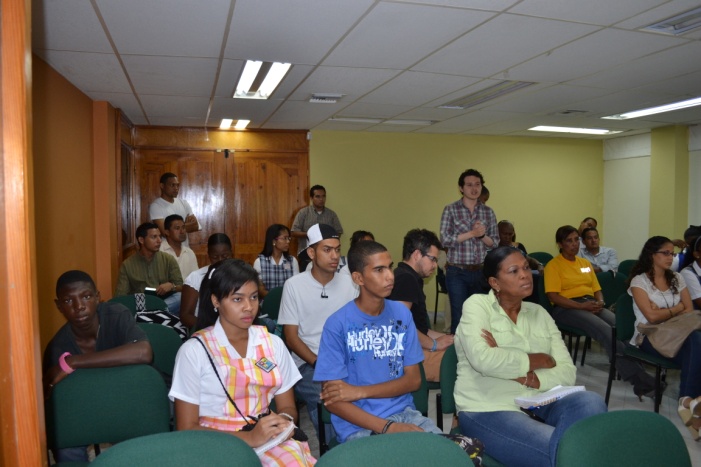 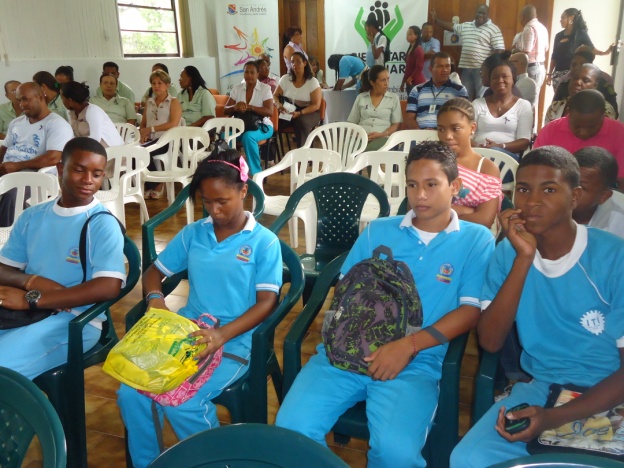 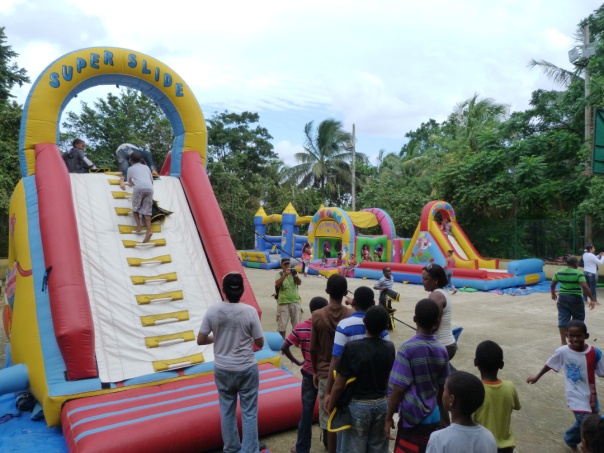 Foro: oportunidades económicas                                        Rendición de cuentas                                                 Jugueteando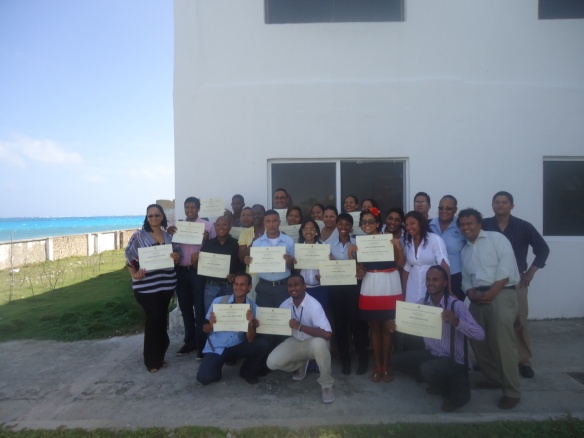 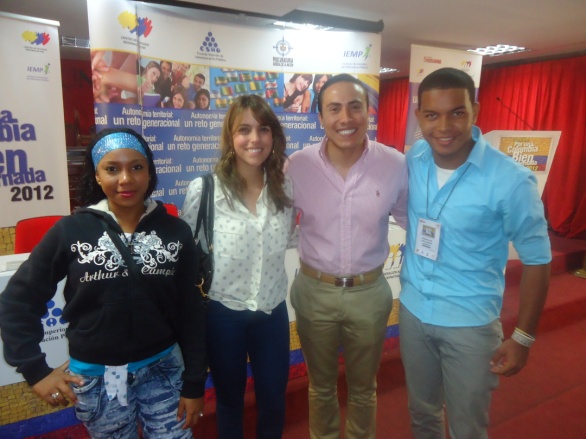 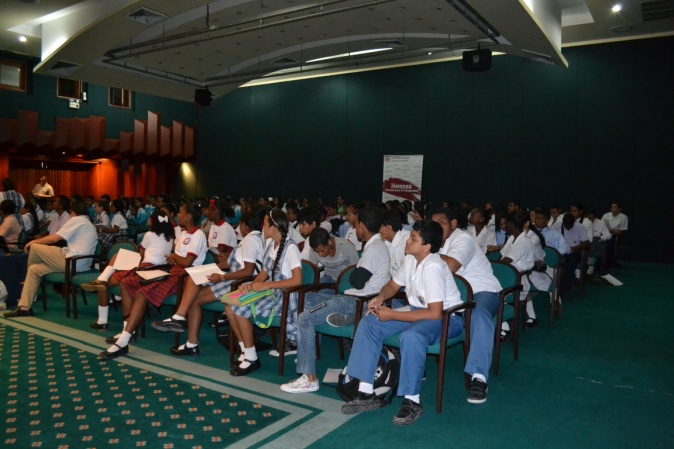 Clausura de diplomado                                       Foro: Reto Autonomía Generacional              Construcción de la política publica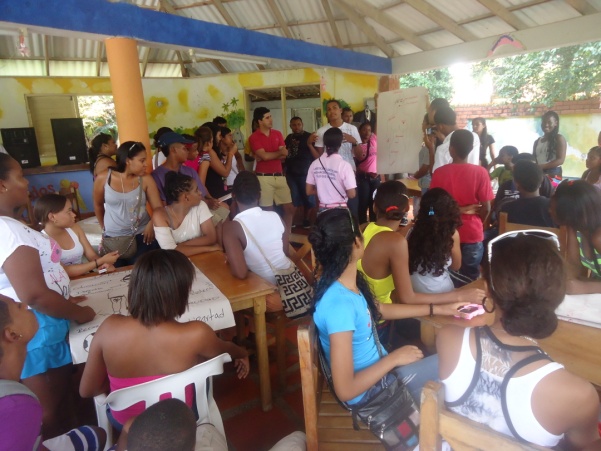 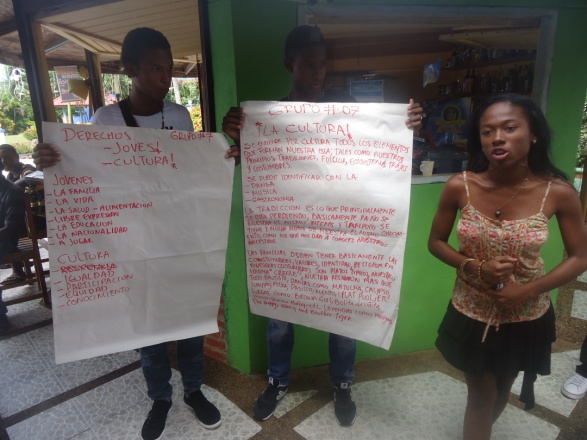 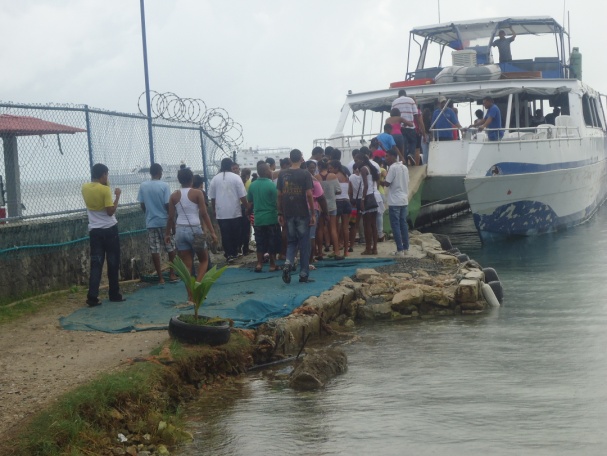 Derechos Humanos y Derecho de los Jóvenes    Identidad Cultural                                                 Paseo por la bahíaDEPARTAMENTO ARCHIPIELAGO  SAN  ANDRES, PROVIDENCIA Y SANTA CATALINA.DEPARTAMENTO ADMINISTRATIVO DE PLANEACIÓNFORMATO  PARA INFORME DE GESTIÓN.1. Dimensión Estratégica: Formación y Fortalecimiento de Capacidades y  Capital HumanoLínea Temática: Por Derecho a ser Distintos y menos VulnerablesPrograma: Atención Integral a la Población en Condición de Vulnerabilidad Subprograma: Tejiendo con Perspectiva de Género.2. Dimensión Estratégica: Formación y Fortalecimiento de Capital  SocialLínea Temática: Todos los  Derecho  son HumanosPrograma: Mis Derechos Son También Tus DerechosSubprograma: Garantizando los Derechos de la Población Desplazada y/o Victimas del Conflicto Armado (Decreto ley 4635 de 2011 y ley 1448 de 2011)Acciones realizadas:DEPARTAMENTO ARCHIPIELAGO  SAN  ANDRES, PROVIDENCIA Y SANTA CATALINA.DEPARTAMENTO ADMINISTRATIVO DE PLANEACIÓNFORMATO  PARA INFORME DE GESTIÓN.1. Dimensión Estratégica: Formación y Fortalecimiento de Capacidades y  Capital HumanoLínea Temática: Por Derecho a ser Distintos y menos VulnerablesPrograma: Atención Integral a la Población en Condición de Vulnerabilidad Subprograma: Tejiendo con Perspectiva de Género.2. Dimensión Estratégica: Formación y Fortalecimiento de Capital  SocialLínea Temática: Todos los  Derecho  son HumanosPrograma: Mis Derechos Son También Tus DerechosSubprograma: Garantizando los Derechos de la Población Desplazada y/o Victimas del Conflicto Armado (Decreto ley 4635 de 2011 y ley 1448 de 2011)Acciones realizadas:1.4Dimensión EstratégicaFormación y Fortalecimiento de Capacidades y  Capital Humano1.4.5Línea Temática:Un mundo mejor para niños, niñas, adolescentes y jóvenes1.4.5.5Programa:La juventud también hace parte del sistema1.4.5.5.1Subprograma:juventud participandoAcciones realizadas: descripciónUbicación  geográfica.Población directamente beneficiada. (usuarios directos)Población directamente beneficiada. (usuarios directos)Monto invertido$ pesosmetasA 2015 haber logrado que el 60% de los jóvenes del Departamento se beneficien de todos los procesos diseñados para este grupo poblacional Foro: Prevención del embarazo en el marco del Conpes Social 147 Capacitación : Derechos Humanos e identidad CulturalEncuentro de Integración por los derechos de los jóvenes raizalesCelebración día de la juventudCapacitación en  Organizaciones solidariasIntercambio con jóvenes de Providencia e implementación de GolombiaoHotel TiunaCove Center Paseo por la BahíaPeatonalCámara de ComercioSenaJuventud12906metasA 2015 haber logrado la participación de los jóvenes en el 60% de los espacios de políticas administrativas Fortalecimiento en torno al control social: se conformaron tres veedurías juvenilesSocialización del Consejo Municipal de JuventudParticipación en la construcción de la rendición de cuentasAsistencia al foro autonomía territorial: un reto generacionalSocialización  del plan de desarrolloInfotepJuntas de acción comunal y colegiosICBFMonteríaSala de Juntasjuventud12906$ 50.000.000Juventud ParticipandoA 2015 haber creado e implementado el Sistema Departamental de Juventud. juventud12906Juventud ParticipandoA 2015 haber implementado el 100% del Plan de Acción de corto plazo de la política pública de juventud Se han realizado tres reuniones con el fin de trabajar en la reformulación de la política públicaAsambleaHotel Sunrisejuventud1290640.000Juventud ParticipandoA 2015 haber implementado un área física para encuentros juveniles (Centro Juvenil) 12906Juventud Orientado para el Primer Empleo A 2015 haber asesorado y promovido al 60% de jóvenes para la empleabilidad, el emprendimiento y la creación de empresas Fortalecimiento en temas de primer empleo: Foro oportunidades económicas para los jóvenesDiplomado en Formulación y evaluación de proyectosCajasaiInfotepjuventud12906Juventud Orientado para el Primer Empleo A 2015 haber apoyado la gestión para la financiación de doce (12) iniciativas de los jóvenes emprendedores Meta de producto vigencia 2012Acciones realizadas: descripciónUbicación  geográfica.Población directamente beneficiada. (usuarios directos)Población directamente beneficiada. (usuarios directos)Monto invertido$ pesosAtención a la población desplazada: Población víctima de desplazamiento forzadoInstalación del ComitéTerritorial de Justicia Transicional   el 4 de octubre, Acompañamiento de funcionarios de la Unidad de victimas con relación a la implementación  de la  Ley  1448 del 2011.Elaboración Plan de Acción Territorial (PAT )San Andrés Población desplazada$2.045.000Fortalecimiento en perspectiva de generoElaboración y aprobación de convenio de asociación No. 100 de 2012 suscrito entre el Departamento y la Fundación Aisha Mujer afro descendiente, para el desarrollo de actividades del programa de fortalecimiento en perspectiva de género. ( 23 de Noviembre)San Andrés Isla150$ 50.000.000Meta de producto vigencia 2012Acciones realizadas: descripciónUbicación  geográfica.Población directamente beneficiada. (usuarios directos)Población directamente beneficiada. (usuarios directos)Monto invertido$ pesosAtención a la población desplazada: Población victima de desplazamiento forzadoElaboración del decreto 0203 de julio 2012 por el cual se crea el comité territorial de justicia transicional Departamental.Instalación del ComitéTerritorial de Justicia Transicional el 4 de octubre, Firma del acuerdo de intercambio confidencial entre la Unidad  Administrativa Especial para la Atención y Reparación a las Victimas  y  la  Gobernación  de San Andrés Isla.Retorno de una familia  a su ciudad de origen  Diciembre 17 aprobación del Plan de Acción Territorial (PAT ) para la Atención y Reparación Integral a las Victimas en el DepartamentoDiciembre 14 reunión con el comité de justicia transicionalprensaPoblación desplazada3 personas$ 2.045.000Fortalecimiento en perspectiva de generoGobernadora: firma de  la propuesta para la incorporación del enfoque de genero en los planes territoriales de desarrollo, con la alta consejera presidencial  para la equidad de la mujer(Cristina Plazas Michelsen)Asistencia técnica al  enfoque de género en el plan de desarrollo y presupuestos sensibles al género. Realizado por Yamile Prieto asesora alta consejera presidencial para la equidad de la mujer ( 26 y27 de septiembre)prensa